Indus Valley River Civilization Artifact BoxBy Catherine Bowman and Erica JacobsGrade Level: 6Strand: HistoryTopic: Early Civilization- The eight features of civilizations include cities, well-organized governments, complex religions, job specialization, social classes, arts and architecture, public works and writing.  Early peoples developed unique civilizations.  Several civilizations established empires with legacies influencing later peoples.  Content Statement (2): Early civilizations (India, Egypt, China, Mesopotamia) with unique governments, economic systems, social structures, religions, technologies and agricultural practices and products flourished as a result of favorable geographic characteristics.  The cultural practices and products of these early civilizations can be used to help understand the Eastern Hemisphere today.Background: 	The Indus Valley Civilization dates back to between 4,500 and 5,000 years ago.  From about 2,600 B.C.E to 1,700 B.C.E, many settlements were built on the banks of the Indus River and its surrounding areas.  These settlements are estimated to have covered almost 1.25 million kilometers of the region.  Today, that region would include part of Afghanistan, Pakistan and northwestern India.  The first cities discovered by archaeologists are known as Harappa and Mohenjo-daro.  These cities were once the great urban centers for the Indus Valley Civilization.  Many of the Indus cities were well organized with planned streets and drainage systems.  The homes were built from brick and stone and included wells and water storage systems that were the most sophisticated in the ancient world.  The Indus people domesticated animals and harvested crops, such as sesame, cotton, peas, barley, and wheat.  Also, city workers crafted pots, beads, jewelry, and cotton cloth.   An extensive part of the Indus Valley culture was trading these crops and goods.  Farmers and workers brought their food or materials to the city and took away finished goods to other cities, such as Mesopotamia.  On these trading journeys, traders traveled by wooden carts pulled by bullocks and flat-bottom boats on the river.  Instead of using money to trade, they weighed and exchanged goods on balance scales using stone cubes, as weights.  The weights were made from cubes of flinty rock called grey chert.  Additionally, traders used seals as labels to show who owned a good, such as a sack of grain.  	A writing system developed by the people of the Indus Valley is said to have been used for several hundred years.  However, specialists have not been able to decipher the script.  To learn more about the daily lives of this ancient civilization, archaeologists turned to studying the structures that remain and the artifacts uncovered.  Since there is no evidence such as tomb paintings or written records to decipher, using what has been uncovered is the only way to learn about this civilization and the way they lived.    	Listed below you will find artifacts that represent the Indus Valley River Civilization.  Artifact:  Indus Valley Map					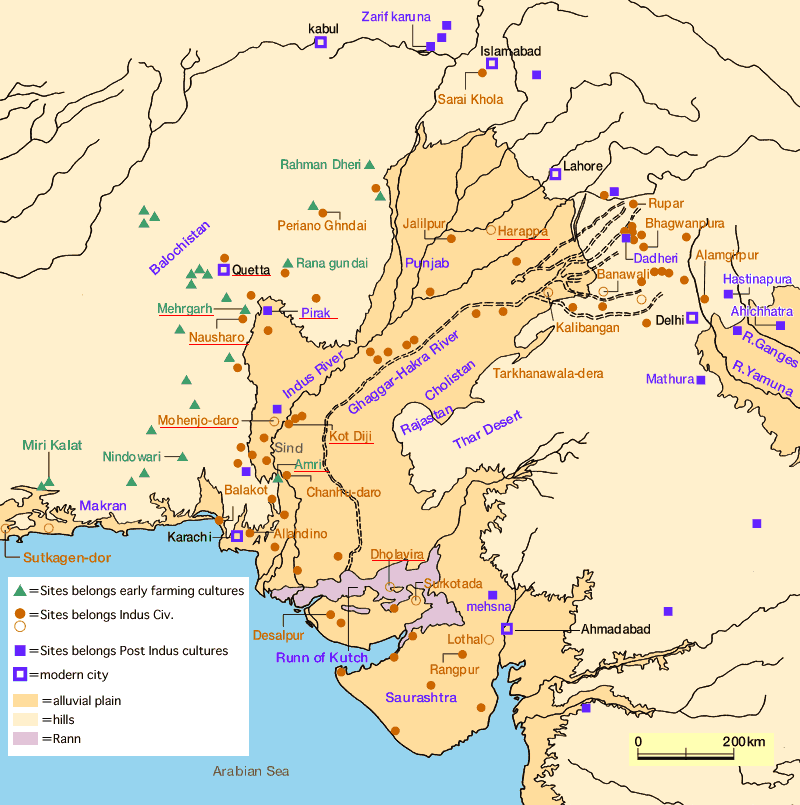   Artifact:  The Citadel in Mohenjo-daro				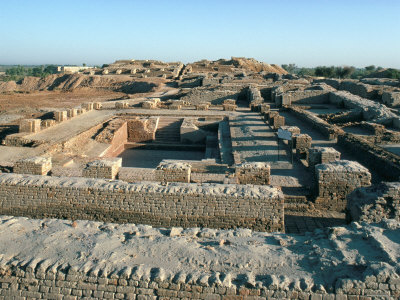 Artifact: Seals	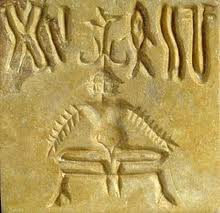 	Artifact:  Indus Valley Priest-King 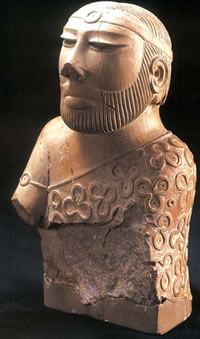 Artifact: Perfect Grid Pattern Cities/Streets		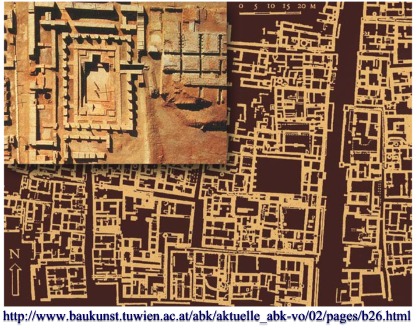 Artifact:  Dancing Girl Of Mohenjo-daro    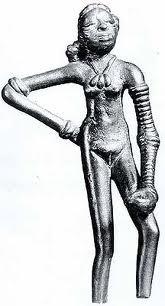 Artifact:  Large reservoirs and sophisticated drain systems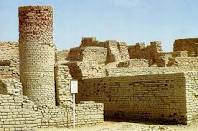 Artifact:  Flat-bottomed boat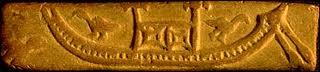 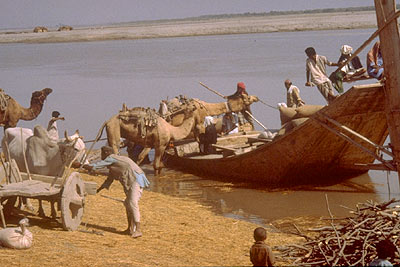 Artifact:  Grains and Seeds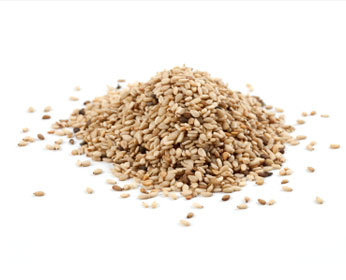 Artifact:  Platform Homes  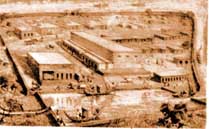 Resources:Aronovsky, I., & Gopinath, S. (2005). The Indus Valley:  Excavating the Past.  Chicago, IL:  Heinemann Library.Citadel. The British Museum.  Retrieved July 12, 2012, from http://www.ancientindia.co.uk/indus/explore/cit_b1.htmlDancing Girl Of Mohenjodaro, Indus Valley Civilization. flickr. Retrieved July 9, 2012, from http://www.flickr.com/photos/mukulb/5212019674/Greenwood, C.  Economics of the Indus Valley Civilization.  California State University Chico.  Retrieved July 8, 2012, from http://www.csuchico.edu/~cheinz/syllabi/asst001/fall97/2chd.htm(2012).  Indus Valley.  BBC News.  Retrieved July 8, 2012, from http://www.bbc.co.uk/schools/primaryhistory/indus_valley/land_of_the_indus/Indus Valley Civilization. (2011, November 1). In Columbia Electronic Encyclopedia online.  Retrieved from http://encore.cuyahoga.lib.oh.us:50080/ebsco-web/ehost/detail?sid=af948337-f168-4ec8-b80e-6a1f4b6da14c%40sessionmgr15&vid=2&hid=17&bdata=JnNpdGU9ZWhvc3QtbGl2ZQ%3d%3d#db=f5h&AN=39013217&anchor=AN0039013217-3 Indus Valley.  The British Museum.  Retrieved July 9, 2012, from http://www.ancientindia.co.uk/indus/home_set.html(2011 September, 12).  Indus River Valley Civilization.  The River Valley Civilization Guide.  Retrieved July 7, 2012, from http://www.rivervalleycivilizations.com/indus.php Indus Valley Civilization.  The Gill Farm.  Retrieved July 9, 2012, from http://www.thegillfarm.com/indus-valley.html(2008 September).  Indus Valley Civilization.  DilipKumar.in.  Retrieved on July 8, 2012, from http://dilipkumar.in/india/indus.phpLal, V. (1998 January, 17).  Indus Valley Civilization.  Manas.  Retrieved July 9, 2012, from http://www.sscnet.ucla.edu/southasia/History/Ancient/Indus2.html